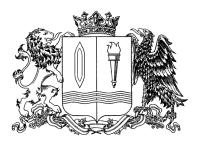 Ивановская областьФурмановский муниципальный районСОВЕТ ФУРМАНОВСКОГО ГОРОДСКОГО ПОСЕЛЕНИЯчетвертого созываРЕШЕНИЕот 26 января 2023 года      		                                                                      №  4О внесении изменений в Решение Совета Фурмановского городского поселения Фурмановского муниципального района от 18 октября 2012 года № 42 
«Об утверждении Регламента Совета Фурмановского городского поселения Фурмановского муниципального района Ивановской области»В соответствии с Федеральным законом от 06.10.2003 № 131-ФЗ «Об общих принципах организации местного самоуправления в Российской Федерации» в целях приведения и уточнения отдельных положений Регламента Совета Фурмановского городского поселения, утвержденного Решением Совета Фурмановского городского поселения от 18.10.2012 № 42 в соответствие с частью 4 Статьи 25 Устава Фурмановского городского поселения Фурмановского муниципального района Ивановской области, утвержденного решением Совета Фурмановского городского поселения от 27.10.2011г. 
№ 73, Совет Фурмановского городского поселенияРЕШИЛ:1. Внести в Решение Совета Фурмановского городского поселения от 18 октября 2012 года № 42 «Об утверждении Регламента Совета Фурмановского городского поселения Фурмановского муниципального района Ивановской области» следующие изменения:1.1. По тексту Регламента Совета Фурмановского городского поселения Фурмановского муниципального района Ивановской области слова «Глава администрации Фурмановского городского поселения» заменить словами «Глава Фурмановского муниципального района», слова «администрация Фурмановского городского поселения» на слова «администрация Фурмановского муниципального района» и слова «начальники комитетов и отделов администрации Фурмановского городского поселения» на слова «председатели комитетов и начальники отделов администрации Фурмановского муниципального района» в соответствующем падеже.1.2. Исключить часть 2 Статьи 23.1.3. Изложить часть 2 Статьи 24 в новой редакции следующего содержания:«2. Заседание Совета проводится в предпоследний или последний четверг месяца.».1.4. Изложить часть 1 Статьи 53 в новой редакции следующего содержания:«1. Регламент, решение о внесении изменений и (или) дополнений в Регламент принимается на заседании Совета большинством голосов от установленного числа депутатов.».2. Настоящее Решение вступает в силу со дня его принятия. 3. Опубликовать настоящее Решение в официальном источнике опубликования муниципальных правовых актов и иной официальной информации Совета Фурмановского городского поселения «Городской вестник» и разместить на официальном сайте администрации Фурмановского муниципального района (www.furmanov.su) 
в информационно-телекоммуникационной сети «Интернет».4. Контроль за исполнением Решения возложить на постоянную комиссию Совета Фурмановского городского поселения по вопросам жилищно–коммунального хозяйства, местного самоуправления и социальной политике.Глава Фурмановского городского поселения                                               Т.Н. Смирнова